PROJE BAŞLIĞI (*Ana Başlık)Öğrencilerin Adları SOYADlarıDanışman: Unvanı Adı SOYADIbirinciogrenci@...edu.tr; ikinciogrenci@...edu.tr; ucuncuogrenci@...edu.tr; danisman@...edu.tr,   Bölümü, Fakültesi, Üniversitesi, Posta Kodu, Şehri ÖZET(*Ara Başlık)Bu belge, Konya Teknik Üniversitesi Mühendislik Öğrenci Proje Pazarı (KTMOPP) Proje Özeti hazırlanması amacıyla oluşturulmuş bir taslaktır. Lütfen taslaktaki başlık, özet, metin ve diğer stilleri kullanınız. Projenin kısa ve öz bir biçimde anlatıldığı özet bölümü buraya yazılmalıdır. Özet, projenin amacını, önemli bulgularını ve sonuçları içermelidir. Proje başlığında ve özetlerde sembol, özel ve matematiksel karakterler kullanılmamalıdır. Özet kısmı 150 kelimeyi geçmeyecek şekilde hazırlanmalıdır.(*Özet Metin)Anahtar Kelimeler: Anahtar kelime1, Anahtar kelime2, Anahtar kelime3, …,Anahtar kelime5 (Anahtar kelimeler en çok 5 tane olmalı ve alfabetik olarak sıralanmalıdır.) (*Özet Metin)ABSTRACT(*Ara Başlık)This document is a template for the preparation of the Konya Technical University Engineering Student Project Market (KTMOPP) Project Summary. Please use the title, abstract, text, and other styles in this draft. The abstract should be written here, concisely describing the project. The abstract should include the purpose of the project, key results, and conclusions. Symbols, special and mathematical characters should not be used in the Project title and abstract. The abstract should not exceed 150 words. (*Özet Metin)Keywords:Keyword1, Keyword2, …, Keyword5 (in alphabetical order) (*Özet Metin)GİRİŞ(*Alt Başlık)(*Ana Metin)Giriş kısmında özellikle çalışma konusu ve amacına gerekçe oluşturan literatür kısaca özetlenmeli ve yapılan projenin bu anlamda neden önemli olduğu, hangi boşluğu dolduracağı, ilave hangi katkıyı sağlayabileceği açıklanmalıdır. Çalışmada hangi araştırma sorusu ya da sorularından yola çıkıldığı ve bu çalışmanın neden gerekli olduğuna ilişkin okuyucuda net fikir oluşumunu sağlayacak açıklıkta bilgiler verilmelidir. Literatürden ve başka çalışmalardan yararlanıldığında bu çalışmalara metin içinde ilgili cümlenin sonunda yazar soyadı ve yayım yılı biçiminde atıf yapılmalı, atıf yapılan tüm kaynaklar da en sondaki kaynakça bölümünde yazım kurallarına uygun şekilde ve alfabetik olarak verilmelidir. Metinde atıf yapılan her kaynak kaynakçada bulunmalıdır.Mühendislik Fakültesi öğrencilerinde bilimsel düşünme, araştırma, araştırmacılık ve proje kültürü ilgi ve anlayışının oluşup gelişmesine katkıda bulunmak, öğrencilerimizi proje üretmeye ve proje geliştirmeye özendirmek ve geleceğin bilim insanları olarak yetişmelerini sağlamak amacıyla “Konya Teknik Üniversitesi 9. Mühendislik Öğrenci Proje Pazarı” düzenlenmektedir. Projelerin, öğrencilerin özgün düşüncelerinden kaynaklanmış, kendileri tarafından şekillendirilmiş, danışmanlarının yönlendirmesi ile ama kendi bilgi ve becerileri ile tamamlanmış olması beklenmektedir.MATERYAL VE YÖNTEM(*Alt Başlık)(*Ana Metin)Çalışmada kullanılan yöntem ve ekipman açıkça ifade edilmeli ve gerekli durumlarda alt başlıklar kullanılmalıdır.Proje Pazarına başvuru yapılan projeler, her alan için ayrı ayrı oluşturulacak jüriler tarafından bu şablonda hazırlanan “Proje Özeti” üzerinden değerlendirilecektir. Bu şekilde ön elemeden geçerek sergilenmeye değer görülen projeler proje sergisine davet edileceklerdir. Konya Teknik Üniversitesi 9. Mühendislik Öğrenci Proje Pazarı ön elemesini geçmiş proje sahibi öğrenciler gün boyunca kendilerine tahsis edilen sergi alanında bekleyerek, organizasyona davet edilen üretim ve hizmet sektörü temsilcilerine, ziyaret eden akademisyen ve öğrencilere projeleri hakkında bilgi verecek, sorulan soruları cevaplandıracaklardır.Sayfa Düzeni ve Biçim(*İkinci Derece Alt Başlık)(*Ana Metin)Düzenlemeye başlamadan önce tüm çalışmanızı ayrı bir dosya olarak kaydetmeniz önerilir. Sayfa numaralandırması yapılmamalıdır. Başlıkların numaralandırılması yeterlidir. Sayfa düzeninde kenar boşlukları soldan 2.5 cm, sağdan 2.5 cm, yukarıdan 2.5 cm ve aşağıdan 2.5 cm olmalıdır. Bu durum Özet ve Abstract bölümleri için geçerli değildir. Doğru format için bu taslağı kullanmanız tavsiye edilir. Metinler en fazla 4 olacak şekilde hazırlanmalıdır.Tüm metinler Times New Roman Yazı tipinde tek satır aralığı ile yazılmalıdır. Ana metin 12 punto, ikinci derece alt başlıklar 12 punto ve kalın, ara başlıklar 13 punto ve kalın, proje başlığı ise 14 punto ve kalın olmalıdır. Özet metin, abstract metni ve anahtar kelimeler 10 punto olmalıdır. Öğrenci ve danışman ad soyadları 11 punto, kalın ve italik; e-posta ve adresler ise 10 punto ve italik yazılmalıdır. Doğru format için bu taslağı kullanmanız tavsiye edilir.İlgili bölümlerde kullanılması gereken stiller parantez içerisinde eğik yazı (*kullanılacak stil) ile belirtilmiştir. Bu ifadeler sadece bilgilendirme amaçlıdır, metnin son halinde bulunmamalıdır.Kısaltmalar(*İkinci Derece Alt Başlık)(*Ana Metin)Kısaltmaları yazı içinde ilk defa kullanıldıkları yerde tanımlayınız. Başlıklarda kısaltma kullanmayınız.SONUÇLAR VE TARTIŞMA(*Alt Başlık)(*Ana Metin)Bu bölümde çalışmadan elde edilen sonuçlar ve bunları destekleyici şekil, tablo ve resimler yer almalıdır. Tüm tablo, resim ve şekiller sayfaya ortalanmış şekilde konumlandırılmalıdır. Tablolar kendi içerisinde numaralandırılarak (Tablo 1) tablo başlığı, tablonun üst kısmında, kılavuz çizgiler örnekteki gibi hazırlanmalıdır. Şekil ve resimler de kendi içerisinde numaralandırılarak (Şekil 1) şekil yazısı, şekil ya da resmin altında; yazılmalıdır. Tablo, resim ve şekil başlıkları sayfaya ortalanmış ve yalnızca kelimelerin baş harfleri büyük olacak şekilde yazılmalıdır.  Tablo, resim ve şekillerin (var ise) kaynakları; tablo, resim ve şekillerin hemen altında yazar soyadı ve yayım yılı biçiminde verilmelidir. Tablo başlığı ve şekil yazısı 10 punto olmalıdır. Tablonun içine yazılan metin gerekli hallerde 9 puntoya kadar düşürülebilir. Örnek olarak Tablo 1 ve Şekil 1’e bakınız.Tablo 1.KTMOPP 9. Öğrenci Proje Pazarı Tematik Alanları ve Kodları(*Tablo Başlık)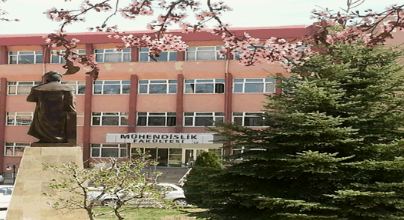 Şekil 1.Konya Teknik Üniversitesi Mühendislik ve Doğa Bilimleri FakültesiTEŞEKKÜR(*Ara Başlık)(*Ana Metin)Yazarlar desteklerinden dolayı ...................kurumuna/firmasına teşekkür ederler. (Destekleyen kurum ya da kuruluş yoksa bu başlık kaldırılabilir.)KAYNAKLAR(*Ara Başlık)(*Kaynaklar)Blackburn, T., (1998). Flocculation and sedimentation in Li, G., Hart, A. ve Gregory, J., eds, Physical Processes, Technomics Press, 29-45, Lancaster PA. (Kaynak kitaptan bir bölüm ise)Li, G., Hart, A. ve Gregory, J., (1998). Flocculation and sedimentation, 295, Technomics Press, Lancaster PA. (Kaynak Kitap ise)Pommiera, S., Chenub, D., Quintardb, M. ve Lefebvre, X., (2007). Modelling of moisture-dependent aerobic degradation of solid waste, Waste Management, 28, 7, 1188-1200. (Kaynak Makale ise)Yıldız, Ş., Balahorli, V., (2009). Çöp sızıntı sularının membran sistemleriyle arıtımı: İstanbul örneği, Membran Teknolojileri ve Uygulamaları Sempozyumu, İstanbul- Türkiye. (Kaynak bir bildiri ise)Tematik AlanlarTematik Alan KodlarıBilgi, Bilişim, Yazılım ve Yapay Zeka TeknolojileriYYBBMakine, Elektronik, Savunma Sanayii ve Uzay TeknolojileriMESUİklim Değişikliği, Enerji ve Çevre TeknolojileriİDEÇYer Bilimleri, İnşaat, Malzeme ve Kimya TeknolojileriYİMAKİş Sağlığı ve Güvenliği, Verimlilik ve Endüstriyel UygulamalarİSVE